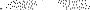  Tereos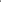 Tereos TTD, a.s.Palackého nám. č. Dobrovice, 294 41 Tel. 326 900 200, fax. 326 900 108 e-mail: agro@tereos.com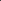 Internet: www.tereos-ttd.comRoční smlouva o dodánícukrové řepy na hospodářský rok 2017/2018Smluvní strany Střední škola zemědělská.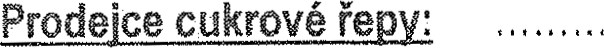 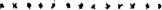 se sídlem ...Poděbradova 842, 537 60 Chrudim IV zapsána u Zřizovací listina Pardubického kraje č.j. KrÚ 12332/2006 OŠMS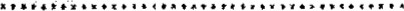 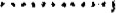 	IČO: ..75075920	DIČ: ...CZ 75075920bank, spojení: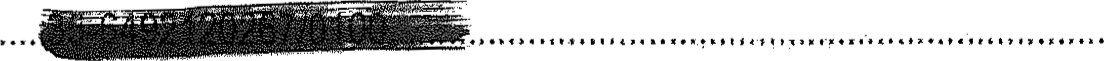 	zastoupená:	Ing, Stanislavem Valáškem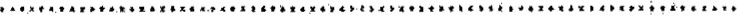 tel •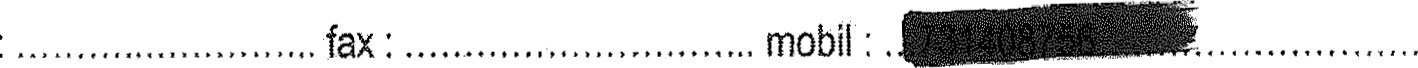 e-mail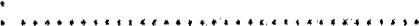 2, 	Tereos TTD, as,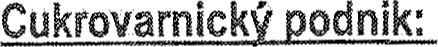 se sídlem Palackého nám. 1, 294 41 Dobrovice zapsána u Městského soudu v SP. zn. B 625	IČO: 16193741	DIČ: CZ16193741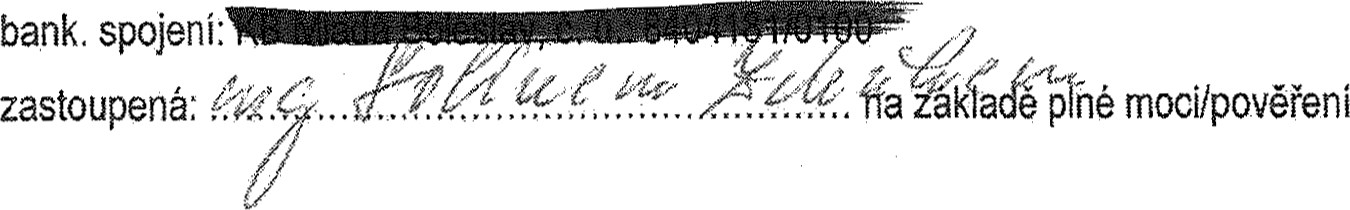 uzavírají v souladu s § 2079 a násl. zákona č. 89/2012 Sb., občanského zákoníku, ve znění pozdějších předpisů! tuto roční smlouvu o dodání cukrové řepy (dále jen RSoD):Předmět smlouvy1, Předmětem a základním účelem této RSoD je základní úprava vzájemných práv a povinností Cukrovarnického podniku, jako výrobce cukru a bioetanolu a odběratele cukrové řepy a Prodejce cukrové řepy, jako pěstitele a dodavatele cukrové řepy.Úprava vzájemných práv je prováděna v souladu se Základním nařízením: jeho prováděcími předpisy a právními předpisy ČR k němu vydanými a v souladu $ platnou Mezioborovou dohodou (dále jen MD) uzavřenou mezi Svazem pěstitelů cukrovky ČR a Českomoravským cukrovarnickým spolkem.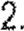 3. Tato RSoD se uzavírá na dobu 1 roku, tj. na hospodářský rok 2017/2018. Řídí se jí práva a povinnosti smluvních stran a to  době jejího trvání až do doby ukončení dodávek cukrové řepy s výjimkou ustanovení, která upravuji úhradu kupní ceny, jež jsou pro smluvní strany platná a účinná do doby úplného uhrazení kupní ceny.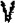 4 Před uplynutím výše uvedeného období povedou účastníci na základě výzvy Cukrovarnického podniku jednání o uzavření nové smlouvy odpovídající právním předpisům, které nově upraví vztahy v komoditě cukrová řepa cukr, pokud tyto skutečnosti nenastanou dříve ve smyslu hl. XIV. bod 6..PojmyPro účely této smlouvy se:Základním nařízením rozumí Nařízení Rady (ES) č, 1308/2013;hospodářským rokem rozumí časové období stanovené v čl. 6 písm. f) Základního nařízení;cukrovou řepou smluvní rozumí množství cukrové řepy smluvní na výrobu cukru a bioetanolu dle hl, IV*, bod 1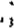 cukrovou řepou nadsmluvní rozumí cukrová řepa, která je prodejcem cukrové řepy dodána nad množství cukrové řepy smluvní na základě této smlouvy; 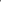 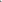 Řepařskou komisí rozumí komise složená ze zástupců Cukrovarnického podniku a jeho dodavatelů cukrové řepy; dle ujednání v MD;Prodejcem cukrové řepy rozumí pěstitel cukrové řepy, tj. fyzická nebo právnická osoba zapsaná v obchodním rejstříku nebo fyzická osoba provozující zemědělskou výrobu zapsaná do evidence podle zvláštního předpisu)nestandardní cukrovou řepou se rozumí cukrová řepa, která nedosahuje kvalitativních parametrů dle hl. XII, bodu 3., s cukernatostí nižší než 14,5 0/o, cukrová řepa napadená houbovými a bakteriálními chorobami nebo cukrová řepa namrzlá;nestandardní dodávkou rozumí dodávka cukrové řepy, která v pěti z deseti po sobě jdoucích odebraných kontrolních vzorcích odpovídá kvalitativním parametrům nestandardní cukrové řepy;nezpracovatelnou cukrovou řepou rozumí cukrová řepa shnilá nebo jinak narušená;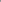 dílčí dodávkou rozumí každá samostatná dodávka cukrové řepy realizovaná Prodejcem cukrové řepy jedním nákladním dopravním prostředkem;čistou hmotností rozumí přesná hmotnost cukrové řepy převzaté Cukrovarnickým podnikem v místě plněni, která je prostá veškerých minerálních nečistot a rostlinných příměsí po odečtu paušálního seřezu;hrubou hmotnosti rozumí cukrová řepa včetně minerálních nečistot a rostlinných příměsí, jak je naložena v dopravním prostředku a dopravena na místo plněni,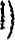 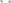 Množství, převod cukrové řepy smluvní, místo převzetí a lhůta plnění	'L	Množství cukrové řepy smluvníNa základě této smlouvy vzniká Prodejci cukrové řepy právo a povinnost vypěstovat, sklidit a dodat do místa převzetí  a ve lhůtě plněni, a Cukrovarnickému podniku povinnost odebrat a zaplatit cukrovou řepu minimálně v množství 3900 tun cukrové řepy smluvní přepočtené na 16 % cukernatost o jakosti uvedené v hlavě XII., a to za podmínek dále v této smlouvě uvedených,Osevní plochaPro bezpečné zajištěni dodávek cukrové řepy smluvní dle bodu 1 je dohodnuta minimální osevní plocha 45 na, kterou se Prodejce cukrové řepy zavazuje dodržet. Minimální osevní plocha se stanovuje s přihlédnutím k průměrnému výnosu uplynulých pěti let (tj. v kampani 2011 až 2015),Stanovení množství cukrové řepy smluvníMnožství cukrové řepy smluvní je vyjádřeno ve standardním množství cukrové řepy při 16% cukernatosti stanovené podle následujícího vzorce:                    D-3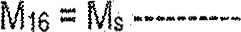 13kde M16 = množství cukrové řepy při 16 % cukernatosti Ms = skutečně dodané množství cukrové řepy čisté hmotnosti	D =	výsledná cukernatost celého dodaného množství cukrové tepy čisté hmotnosti- koeficient vypočtený ze zlomku bude zaokrouhlován na 4 desetinná místaVzorec dle bodu 3,1, slouží ke stanovení převodní tabulky dle bodu II, odst. 4. Přílohy X. Základního nařízeni, která tvoří přílohu č. 1 této smlouvy.4, Cukrová řepa nadsmluvníProdejce cukrové řepy a Cukrovarnický podnik se dohodli na možnosti dodávek cukrové řepy nadsmluvní za stejných podmínek jako cukrové řepy smluvní) neni-li v této smlouvě pro cukrovou řepu nadsmluvní sjednáno jinak5, Smluvní pokutaProdejce cukrové řepy se zavazuje uhradit smluvní pokutu v případě, že poruší svůj závazek dodat cukrovou řepu smluvní minimálně v množství vyplývajícím z ustanovení bodu 1. této smlouvy s výjimkou případu vyšší mocí, kterou je možno uplatnit pouze za předpokladu, že Prodejce cukrové řepy dodrží celkovou osevní plochu cukrové řepy, stanovenou v bodu 2 (v případě5 že nastane vyšší moc, bude tato skutečnost individuálně projednána s Prodejcem cukrové řepy za účasti zástupce SPCČ, popř. Řepařské komise),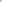 SP= Nm x 200	SP =	výše smluvní pokuty vyjádřená v KčNm=  množství nedodané cukrové řepy smluvní v tunách z celkového množství cukrové řepy smluvní6.	Převod cukrové řepy smluvníProdejce cukrové řepy není oprávněn dodávat cukrovou řepu ze sklizní jiných subjektů.7,	Místo převzetíMístem převzetí se rozumí sídlo Cukrovarnického podniku nebo jeho provozovny, kde bude dodávaná cukrová řepa zpracována.8.	Lhůta plněníProdejce cukrové řepy je povinen vypěstovat, sklidit a dodat cukrovou řepu na místo určených skládek ve lhůtě do 30.112017 (pokud nebyl s Cukrovarnickým podnikem dohodnut jiný termín). Přesné časové rozdělení celkové dodávky na dílčí dodávky, přesný harmonogram plnění těchto dílčích dodávek a místa skládek budou předmětem dodatku RSOD, který se účastníci zavazují uzavřít nejpozději do 10. 9. 2017.Skládky cukrové řepy1.	Skládky se považují za sběrná místa dle přílohy k bodu IV. Základního nařízení a MD.Prodejce cukrové řepy je povinen uskladnit cukrovou řepu na skládce dostupné pro dopravní prostředky určené pro její přepravu do místa převzetí v Cukrovarnickém podniku, Konkrétní místo skládky cukrové řepy bude konzultováno s Cukrovarnickým podnikem, kterému je uskladněná cukrová řepa na předmětné skládce dodávána a jejíž umístění musí být předem písemně odsouhlaseno Cukrovarským podnikem. Seznam a umístění skládek bude určen v dodatku RSODSkládka musí být přístupná za všech klimatických podmínek tak, aby bylo možno vždy naložit a odvézt cukrovou řepu silniční kamionovou dopravou ke zpracování, a to bez zvýšených finančních nákladů na straně Cukrovarnického podniku.4 Prodejce cukrové řepy je povinen zajistit potřebné rozmístění dopravní signalizace v místě okolí skládky cukrové řepy tak, aby byla zajištěna bezpečnost silničního provozu na přilehlé komunikaci či při vjíždění na tuto komunikaci nebo vyjížděni z této komunikace, a to v úzké spolupráci s Cukrovarnickým podnikem a dopravcem cukrové řepy.5, Pokud Prodejce cukrové řepy uskladní cukrovou řepu bez předchozí dohody s Cukrovarnickým podnikem, kterému dodává cukrovou řepu z této skládky, na nevhodném a těžko přístupném místě pro nákladní dopravu, nemá Cukrovarnický podnik povinnost tuto cukrovou řepu odebrat. V takovém případě Prodejce cukrové řepy zabezpečí naložení a dopravu této cukrové řepy na náhradní skládku cukrové řepy odsouhlasenou Cukrovarnickým podnikem, a to v souladu s harmonogramem dodávek, a výhradně na vlastní náklady. Cukrovarnický podnik je oprávněn v takovém případě nedodržet harmonogram odvozu.6 Jestliže sjednané množství cukrové řepy nebude nejméně dva dny před stanoveným termínem odvozu připraveno na skládce, odsouvá se na náhradní termín nákupního harmonogramu, který může být až na konci kampaně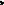 VI.Práva a povinnosti smluvních stran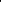 Prodejce cukrové řepy se zavazuje:vypěstovat, sklidit a dodat na vlastní náklady na skládku určenou v dodatku RSOD řádně a včas veškerou cukrovou řepu o jakosti uvedené v hl. XII,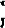 dodržovat podmínky zřízení a provozováni vlastní skládky) tak jak je dále uvedeno v této RSOD;zajistit při odvozu cukrové řepy místo nakládky z hlediska bezpečnosti silničního provozu, úklid přilehlé komunikace, jakož i potřebnou technickou pomoc při ztížených podmínkách, a to v úzké spolupráci s cukrovarnickým podnikem a jeho smluvními dopravci, to vše na svůj náklad a odpovědnost;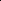 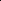 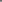 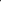 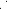 respektovat doporučení Cukrovarnického podniku zejména v oblasti výběru vhodných odrůd a moření osiva cukrové řepy, pesticidů, mechanizace a ochrany životního prostředí;odebrat od Cukrovarnického podniku poměrné množství saturačních kalů, minerálních příměsi a rostlinných odpadů;neprodleně, nejpozději do 14 dnů od jejich vzniku, písemně informovat Cukrovarnický podnik o skutečnostech zaviněných tzv. vyšší mocí (mráz, sucho záplavy, apod.), které by mohly ohrozit dodání smluvního množství cukrové řepy, jakož i o dalších obdobných skutečnostech, jež by mohly mít vliv na jeho plnění této smlouvy;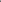 zabezpečit likvidaci plevelné řepy a vyběhlic podle pokynů k tomu vydaných Cukrovarnickým podnikem a die potřeby zabezpečit fungicidní ochranu porostu cukrové řepy;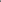 umožnit zástupcům Cukrovarnického podniku vstup na pozemky a odběr vzorků pro potřeby posouzení vegetace, stanoveni odhadu sklizně a kontroly dodržování smluvní osevní plochy, poskytnout seznam pozemků osetých cukrovou řepou včetně údajů z LPIS o číslech půdních bloků, honů, výměry a lokalizace.Cukrovarnický podnik se zavazuje:odebrat veškerou vypěstovanou cukrovou řepu ve sjednané lhůtě plnění a jakosti za předpokladu, že cukrová řepa bude připravena na skládkách k nepřetržitému zásobování cukrovaru. Cukrovarnický podnik však neodpovídá za škodu vzniklou částečným nebo úplným nesplněním uvedené povinnosti, pokud v důsledku událostí vyšší,moci3 např. nepříznivých klimatických podmínek, zejména v důsledku nadměrného sněhu a mrazu nebo záplav, nebude objektivně schopen tuto povinnost splnit;za odebranou cukrovou řepu zaplatit Prodejci cukrové řepy její cenu stanovenou dle hl. IX, této smlouvy;umožnit Prodejci cukrové řepy odběr cukrovarnických řízků a saturačních katů za podmínek určených v RSOD;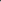 při přejímce cukrové řepy vystavit Prodejci cukrové řepy doklad na každou denní, případně uzavřenou dodávku s uvedením údajů o hmotnosti dílčích dodávek brutto a netto, cukernatosti při nákupu a s uvedením výše srážek a čisté hmotnosti dodávky;umožnit Prodejci cukrové řepy, případně jeho zástupci, přístup do míst, kde je prováděn výkup cukrové řepy a umožnil kontrolu tohoto výkupu, Stejný přístup mají pověření zástupci SPC ČR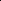 Přechod vlastnického práva a nebezpečí škody na zbožíCukrovarnický podnik nabývá vlastnické právo okamžikem převzetí cukrové řepy v místě plnění. Ke stejnému okamžiku dochází k přechodu nebezpečí škody na cukrové řepě,Doprava a manipulaceNakládku a dopravu cukrové řepy ze skládky místa převzetí hradí Cukrovarnický podnik a zajištuje ji prostřednictvím pověřených zasílatelských firem,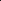 Nakládku a dopravu cukrovarnických řízků a saturačních kalů zajištuje Cukrovarnický podnik prostřednictvím pověřených zasílatelských firem na náklady Prodejce cukrové řepy.Všechna množství dodávané cukrové řepy uložená na skládkách Prodejce cukrové řepy budou před nakládkou na dopravní prostředek mechanicky předčištěna, Předčištění cukrové řepy bude zajišťováno mechanizačními prostředky Cukrovarnického podniku, jeho smluvních partnerů nebo Prodejců cukrové řepy, Náklady za tuto službu jsou hrazeny Prodejcem cukrové řepy. Jejich konkrétní výše bude stanovena v dodatku RSoD.V případě) že celková dodávka Prodejce cukrové řepy bude obsahovat více celkových srážek, než 15 0/0, budou náklady na dopravu minerálních nečistot a rostlinných příměsí nad stanovenou hranici po ukončení nákupu uhrazeny Prodejcem cukrové řepy na základě průměrných celkových srážek za celou jeho dodávku cukrové řepy ve výši 1,10 Kč za 1 t příměsí na 1 km průměrné dopravní vzdálenosti,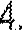 V případě, že celková dodávka Prodejce cukrové řepy bude obsahovat více celkových srážek, než 15 0/o, uhradí Prodejce cukrové řepy Cukrovarnickému podniku podíl nákladů za manipulaci v cukrovaru. Výše úhrady je stanovena ve výši 2,20 Kč za každé 1 % celkových srážek nad stanovenou hranici po ukončení dodávky a bude uplatněna na každou dodanou 1 t cukrové řepy čisté hmotnosti.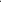 V případě, že celková dodávka Prodejce cukrové řepy bude obsahovat méně celkových srážek než 12,5 zaplatí Cukrovarnický podnik Prodejci cukrové řepy příplatek za čistou cukrovou řepu. Výše příplatku je stanovena 3,00 Kč za každé 1 % celkových srážek pod stanovenou hranici po ukončení dodávky a bude uplatněna na každou dodanou 1 t cukrové řepy čisté hmotnosti.Cena Nákupní ceny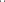 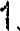 Garantovaná nákupní cena 1 tuny cukrové řepy smluvní při standardní jakosti vymezené v hl. XII, této RSOD je stanovena ve výši 710,- Kč/t.Garantovaná nákupní cena 1 tuny cukrové řepy nadsmluvní při standardní jakosti vymezené v hl). XII. této RSoD je stanovena ve výši 710/ Kč/t,Nákupní ceny za cukrovou řepu smluvní a nadsmluvní budou stanoveny za čistou hmotnost dodané cukrové řepy bez přepočtu na 16-ti % cukernatost.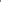 Nákupní cena za dodávanou cukrovou řepu bude počítána samostatně za každou dílčí dodávku. Měsíční vyúčtování bude souhrnem cen jednotlivých dílčích dodáveke)	Nákupní cena cukrové řepy smluvní a nákupní cena cukrové řepy nadsmluvní se pro každou dílčí dodávku upraví za použití cenových přirážek nebo srážek podle zjištěných odchylek od standardní jakosti dodávek dle písm. f.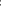 za každé 0, 1%cukernatosti se:1.zvýši o: 0,9% pro cukernatost vyšší než 16%, avšak nejvýše 18%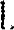 0,7% pro cukernatost vyšší než 18%, avšak nejvýše 19%     0,6% pro cukernatost vyšší než 19%, avšak nejvýše 20%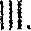 		0,5% pro cukernatost vyšší než 20%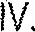 2. sníží o:I.  0,9% pro cukernatost nižší než 1606 avšak nejméně 15,5 % 1,0% pro cukernatost nižší než 15,5%, avšak nejméně 14,5%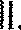 	 1,5 % 	pro cukernatost nižší než 14,5%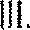 Cukrovarnický podnik poskytne na dodávky cukrové řepy příplatky, jejichž specifikace je uvedena v hl. X., bod 2 této RSoD.Výsledná cena cukrové řepyVýsledná cena cukrové řepy smluvní a nadsmluvní bude stanovena s přihlédnutím k vývoji tržních cen a s přihlédnutím k situaci na trhu s cukrem a bioetanolem. Stanovení výsledné ceny bude oznámeno na jednání Řepařské komise před uplynutím hospodářského roku, tj. do 30. 9. 2018Dodávky cukrové řepy vyúčtované dle hl. IX. a X. této smlouvy mezi plátci DPH, v hodnotě 100 000 Kč a více, podléhají režimu přenesené daňové povinnosti, ve smyslu S 92 a zákona o DPH. Dodávky cukrové řepy v hodnotě do 100 000 Kč vyúčtované mezi plátci DPH, podléhají první snížené sazbě DPH.x.Platební podmínky 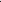 1.	Zálohové platby:1.1. Pro zálohové platby cukrové řepy smluvní se smluvní strany dohodly použít částku dle hl, 1k) bod, 1, písm. a) za 1 tunu čisté hmotnosti cukrové řepy smluvní.Pro zálohové platby cukrové řepy nadsmluvní se smluvní strany dohodly použít částku dle hl, IX., bod. 1. písm. b) za 1 tunu čisté hmotnosti cukrové řepy nadsmluvní.Cukrovarnický podnik poskytne následující příplatky na tunu skutečně dodané hmotnosti cukrové řepy nepřepočtené na 16% cukernatost:	2.5.  za zakrytí cukrové řepy	2,50 Kč za 1 t hrubé hmotnosti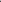 U nestandardní cukrové řepy dle hl. III., písmeno g) RSOD bude provedena srážka z ceny ve výší 100„ Kč za 1 tunu čisté hmotnosti  každý parametr bude hodnocen samostatně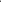 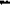 Průměrná digesce a celkové srážky jsou zaokrouhlovány na dvě desetinná místa.	5,	Smluvní pokuty5,1. Za nepřipravené smluvené množství čisté hmotnosti cukrové řepy k odvozu dva dny před termínem časového harmonogramu může, pokud bude ohrožen jeho plynulý provoz, účtovat Cukrovarnický podnik Prodejci cukrové řepy smluvní pokutu ve výši 50, Kč za každou 1 tunu smluveného množství.Pokud celková dodávka u výkupu mechanizovaným odběrem přesáhne 25 % celkových srážek, bude Cukrovarnickým podnikem uplatněna smluvní pokuta ve výši 50,- Kč za každou 1 tunu čisté hmotnosti dodané cukrové řepy.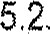 53. Smluvní pokutou není dotčen nárok Cukrovarnického podniku na náhradu škody. Nárok na náhradu škody zůstává zachován i v případě, že by smluvní pokuta byla moderována rozhodnutím soudu.5.4. V případě, že Cukrovarnický podnik nedodrží o jeden týden dohodnutý harmonogram svozu, může Prodejce cukrové řepy požadovat za každý další den zpoždění částku 1 550 Kč za 1 tunu čisté hmotnosti a den. Cukrovarnický podnik je oprávněn změnit v průběhu kampaně harmonogram plnění dílčích dodávek, jež je upraven dodatkem RSOD v souladu s hl. IV., bod 8. této smlouvy, a to z důvodu skutečností zaviněných tzv. vyšší mocí nebo z důvodu závažné poruchy technologického zařízení v jím provozovaných cukrovarech. Cukrovarnický podnik je povinen o této změně harmonogramu Prodejce cukrové řepy neprodleně informovatÚhrada kupní ceny:V rámci každého měsíce bude na základě dílčích dodávek vystaveno vyúčtování na dodané čisté množství cukrové řepy v ceně cukrové řepy smluvní dle hl. k bodu 1x1 s, a cukrové řepy nadsmluvní dle hl. X. bodu 1.2„ včetně cenových přirážek a srážek dle hl. 1k, bod 1., písm. 0 RSOD. Na toto vystavené vyúčtování bude zaplaceno v rámci daného měsíce u cukrové6řepy smluvní 350,- Kč/ t a u cukrové řepy nadsmluvní 350,- Kč/ t. V této první splátce bude uhrazeno i DPH dle hl, IX. bod 3.. Splatnost je 14 dnů. Současně budou měsíčně provedeny odpočty nestandardů, budou zaúčtovány cenové přirážky a srážky, příplatky a časový harmonogram, a toto bude měsíčně vyrovnáno. Po ukončení dodávek cukrové řepy budou doúčtovány a uhrazeny zbývající příplatky a sankce.Po ukončení kampaně bude doplaceno do 28.2.2018 za dodávky cukrové řepy smluvní a nadsmluvní do výše nákupní ceny dle hl. X bodu 1,Výsledná cena za cukrovou řepu smluvní a nadsmluvní bude vyúčtována a uhrazena do 31.10.2018 ve smyslu této smlouvy, zejména hl. IX. bod 2.,Na základě vyúčtováni budou vystaveny daňové doklady (faktury). Prodejce cukrové řepy:zmocňuje Cukrovarnický podnik, aby daňové doklady (faktury) vystavil a souhlasí, že bude ve svých daňových evidencích vést' daňový doklad pod číslem Cukrovarnického podniku;nesouhlasí, aby daňový doklad (fakturu) vystavil Cukrovarnický podnik, daňový doklad vystaví sám a předá ho vhodnou formou nejdéle do 3 pracovních dnů od data vyúčtování Cukrovarnickému podniku. Bere dále na vědomí, že úhrady splátek dle bodu 6.1., 6.2. a 6.3. budou provedeny pod variabilními symboly Cukrovarnického podniku. Vzájemné zápočty pohledávek a závazků mezi Cukrovarnickým podnikem a Prodejcem cukrové řepy budou zaslány po obdržení daňového dokladu Cukrovarnickým podnikem a Prodejce cukrové řepy se zavazuje tyto zápočty zaslat zpět do 7 pracovních dnů.Zvolená varianta bude označena zakroužkováním,7, Při dílčím placeni budou přednostně umořovány pohledávky Cukrovarnického podniku. Na základě předchozí písemné dohody smluvních stran je Prodejce cukrové řepy oprávněn postoupit pohledávku za Cukrovarnickým podnikem z titulu úhrady kupní ceny za cukrovou řepu dodanou dle této smlouvy (dále jen Pohledávka) maximálně do výše odpovídající rozdílu mezi celkovou výší Pohledávky a pohledávkami Cukrovarnického podniku za Prodejcem cukrové řepy vyplývajícími z titulu plnění poskytnutých dle této smlouvy Cukrovarnickým podnikem ve prospěch Prodejce cukrové řepy (zejména, nikoliv však výlučně pohledávka z titulu úhrady kupní ceny dodaného osiva anebo pohledávka za čištěním cukrové řepy).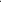 Způsob zaokrouhlování bude prováděn u všech peněžních položek na desetihaléře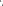 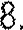 9, Pokud bude po dohodě smluvních stran uhrazena částka dle bodu 6.2. a 6.3. před stanoveným termínem, může Cukrovarnický podnik snížit smluvní finanční plnění 0 0,02 % za den, V případě opožděni finančního plnění ze strany Cukrovarnického podniku může Prodejce cukrové řepy účtovat úrok z prodleni ve výši 0,02 % za den,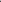 Zpětné nároky vedlejších cukrovarských produktů.	Prodejce cukrové řepy je oprávněn odebrat za dodanou a zaplacenou 1 t čisté hmotnosti cukrové řepy:a) Vyloužené cukrovarské řízky jedním z následujících způsobů v termínech dle provozních možností Cukrovarnického podniku:aa)  Celý nárok 0,50 t přepočtený na základní sušinu 10 % ab) Snížený nárok 0,15 t přepočtený na základní sušinu 10 0/o. Zbytek nároku, tj, 0,35 t bude proplacen za cenu 100,- Kč/ t neodebraných řízků 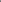 ac) Prodejce cukrové řepy se zříká nároku. Celý nárok, tj, 0,50 t bude proplacen za cenu '1003 Kč/ t neodebraných řízků.Zvolená varianta způsobu odběru řízků bude vyznačena zakroužkováním.Nárok na cukrovarské řízky je bez předchozího písemného souhlasu Cukrovarnického podniku nepřenosný.Sušina vyloužených a lisovaných cukrovarských řízků bude minimálně 19 0/0,V případě, že Prodejce cukrové řepy neodebere svůj nárok dle odst. 1 písm. a) bod aa) nebo ab) v dohodnuté výši, je jeho nárok v části neodebraného nároku plně uspokojen Cukrovarnickým podnikem proplacením neodebraného nároku za cenu 100,- Kč neodebraných řízků přepočtených na základní sušinu 10 0/0.V případě dodávky řízků nad celý nárok 0,50 t bude Prodejci cukrové řepy ze strany Cukrovarnického podniku účtována cena 100,- Kč/t takto dodaných řízků přepočtených na základní sušinu 10 0/0.004 t saturačních kalů o základní sušině 45 % za cenu 50- Kč/t.Prodejce cukrové řepy je povinen zajistit pro dodávky zpětných nároků skládky, které budou přístupné bez ohledu na klimatické podmínky.Prodejce cukrové řepy je povinen tyto produkty odebrat v termínech stanovených Cukrovarským podnikem přiměřeně v návaznosti na odvoz cukrové řepy.Terminy budou stanoveny v dodatku RSOD, uzavřeném dle hl, IV., bod 8Při odebírání výše uvedených nároků cukrovarských řízků bude účtována 1,- Kč za tunu odebraného množství. Výše sazby DPH se bude řídit ujednáním dle bodu 4.3, Prodejce cukrové řepy uhradí Cukrovarnickému podniku náklady na lisování řízků ve výši 50,- Kč za 1 odebraných řízků přepočtených na % sušinu.4. Prodejce cukrové řepy odebrané vyloužené cukrovarnické řízky použije především jako krmivo - bude použita snížená sazba DPH.Jakost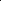 Pojmy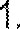 Pro účely stanovení jakosti dodávané cukrové řepy se:cukrovou řepou rozumí rostlina skládající se z listové růžice a bulvy;bulvou cukrové řepy rozumí rostlina bez listů tvořená hlavou (korunou), horní částí bulvy, ze které vyrůstá listová růžice, krkem (část bulvy mezi hlavou a vlastním kořenem, která nemá ani listové pupeny, ani kořínky), vlastním kořenem (spodní a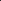 největší část bulvy, ze které vyrůstají spodní kořínky, zejména v tzv. kořenové rýze);správně seříznutou bulvou rozumí bulva cukrové řepy zbavená listové růžice rovným hladkým řezem na vrcholu hlavy bulvy o průměru seřezu cca 3 cm;d) bulvou poškozenou škůdci a chorobami rozumí bulva se stopami po napadení škůdci, houbovými a bakteriálními chorobami, které bývají příčinou vzniku hnilob;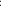 namrzlou bulvou rozumí bulva, na jejíž struktuře, barvě (nažloutlá) a seřezu (skelný) je patrné namrznuti a která při teplotách nad 00 C černá a nahnívá (po rozmrznutí);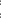 rostlinnou příměsi rozumí plevele, volný chrást, sláma, organické zbytky předchozích sklizní, nezetlelý hnůj, skrojky, včetně bulev cukrové řepy nebo jejich částí do hmotnosti 100 g; 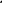 minerálními nečistotami rozumí zemina lpící na bulvách a volně se nacházející v dodávané cukrové řepě včetně písku a kameni;paušálním seřezem rozumí srážka ve výši dle odst. 2 a) za zhoršenou kvalitu suroviny a v souvislosti se zvýšeným podílem látek zhoršujících technologickou kvalitu suroviny na základě uplatnění minimálního seřezu při skliznicelkovými srážkami rozumí obsah minerálních nečistot a rostlinných příměsí v dodávce vyjádřený v procentech hmotnosti včetně paušálního seřezu;cukernatostí rozumí obsah sacharózy v řepné bulvě v procentech hmotnosti;nedostatečně seříznutou bulvou rozumí cukrová řepa, která není zbavená listové růžice dle bodu 1, c);2 Pravidla uplatnění paušálního seřezuVýše paušálního seřezu je stanovena na 3,2	% hmotnosti k hrubé hmotnosti dodávkyPro uplatnění paušálního seřezu platí následující pravidla: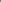 Stanoveni v Dobrovici: do 10 nedostatečně seříznutých cukrových řep platí paušální seřez od 11 do 15 nedostatečně seříznutých cukrových řep se navíc uplatni smluvní pokuta 20 Kč/t čisté hmotnosti od 16 nedostatečně seříznutých cukrových řep se navíc uplatní smluvní pokuta 40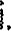 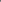 Kč/t čisté hmotnosti. II. Stanovení v Českém Meziříčí: do 15 nedostatečně seříznutých cukrových řep platí paušální seřez od 16 do 22 nedostatečně seříznutých cukrových řep se navíc uplatni smluvni pokuta 20 Kč/t čisté hmotnosti od 22 nedostatečně seříznutých cukrových řep se navíc uplatní smluvní pokuta 40 Kč/t čisté hmotnosti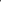 Důvodem stanoveni rozdílného počtu cukrových řep mezi cukrovarem Dobrovice a České Meziříčí je rozdílná velikost objemu odběrové sondy a tím i průměrného počtu cukrových řep odebraných na vzorek. Objem sondy je o třetinu menší v Dobrovici než vČeském Meziříčí. Smluvní strany se dohodly, že provedou vyhodnocení systému výkupu v průběhu kampaně, kdy bude tento výkup realizován a případně provedou úpravu parametrů v RSoD.3 Dodaná cukrová řepa standardní kvality musí mítzdravou a dobrou tržní kvalitu (maximální celková srážka je povolena do výše 34,99 %, z toho volný chrást a plevele do výše 050 % tento ukazatel bude posuzován vizuálně, případně dodatečným vzorkem dle bodu 3.2.4„)Minimální cukernatost 16,00 % v místě plnění,Zjišťováni množství a jakosti. Určeni hmotnosti, cukernatosti a jakosti provede Cukrovarnický podnik pod dohledem profesní organizace pěstitelů cukrové řepy v místě plnění. Prodejce cukrové řepy je oprávněn jmenovat zmocněného zástupce k účasti na kontrole zjišťování množství a jakosti dodávek v místě plněni. Jestliže zmocněný zástupce Prodejce cukrové řepy není přítomen nebo se na výzvu Cukrovarnického podniku nedostaví k provedení příslušné zkouškY5 případně se zkoušky odmítne účastnit, je závazným podkladem pro stanovení čisté hmotnosti a cukernatosti dodávek výsledek zjištěný Cukrovarnickým podnikem,Postup při stanovení cetkových srážek3.2.1. Při mechanizovaném odběru vzorků budou odebírány vzorky z první a každé další třetí dílčí dodávky Prodejce cukrové řepy. Hodnota stanovených celkových srážek určené dílčí dodávky je platná i pro následující nevzorkované dílčí dodávky, Postup stanovení je následující:V příjmové laboratoři Cukrovarnického podniku je hydraulickým vzorkovačem odebrán vzorek v podélné ose povozu na hranici první a druhé* nebo třetí a čtvrté čtvrtiny povozu* Střídání míst odběru v příčné ose povozu v následujícím pořadí levá bočnice, střed, pravá bočnice, (v cukrovaru Dobrovice - levá bočnice, střed, , v pořadí přijíždějících vozidel. Následně je celý vzorek včetně minerálních nečistot a rostlinných příměsí zvážen (váha l). Po vyprání v pračce je cukrová řepa osušena a ručně dočištěna, odstraněny jsou zbývající minerální a rostlinné příměsí a shnilé řepy popř. jejich části. Po zvážení čistého vzorku (váha II) je vypočten rozdíl váhy I a dále je připočten paušální seřez a to pak tvoři tzv. celkovou srážku. Tento reprezentativní vzorek cukrové řepy je přiváděn do řepné pily, Při poruše vzorkovače nebo rozborové linky bude cukrová řepa vykupována za hodnoty průměrných srážek a průměrné cukernatosti dosažené podle jednotlivých dodavatelů ve dni poruchy do jejího vzniku, případně od počátku výkupu.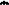 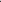 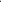 Konečná výše celkových srážek je vážený průměr celkových srážek všech dílčích dodávek.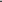 3.2.3 V případě, že předchozími způsoby nedojdou smluvní strany ke shodě, postupuje se následujícím způsobem:Při stanovení celkových srážek mechanizovaným odběrem dle bodu 3.2.1. se z dodávky cukrové řepy ze stojícího povozu u řepné laboratoře odebere sondou kontrolní vzorek Místo kontrolního odběru bude ve stejné vzdálenosti od bočnice povozu o cca 1 m dále v podélné ose. Odebraný vzorek se zváží, po zvážení se opere a následně ručně dočisti, vyhodnotí se seřez a popřípadě se zbaví namrzlé, nahnité nebo jinak narušené dřeně. Ze vzorku se dále odstraní řepné úlomky a řepná drť o hmotnosti nižší než. 100 g a řepné bulvy o hmotnosti nižší než 100 g, prokazatelně nevzniklé činností sondy, Po osušení na analytické lince se vzorek znovu zváží. Rozdíl hmotnosti vzorku mezi prvním a druhým vážením a připočtení paušálního seřezu udává celkové srážky vyjádřené v procentech hmotnosti.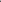  kontrolní rozbory budou provedeny na základě požadavku Prodejce cukrové řepy prostřednictvím jím zmocněného zástupce výběr dodavatele pro kontrolní rozbory provádí zmocněný zástupce na základě požadavku jednotlivých Prodejců cukrové řepy  pro objektivitu kontroly bude provedeno minimálně pět kontrolních rozborů poměrně k denní dodávce Prodejce cukrové řepy výsledek kontrolních rozborů je nadřazen výsledku zjištěnému Cukrovarnickým podnikem  kontrolní rozbor s největším a nejmenším rozdílem k výsledku zjištěnému Cukrovarnickým podnikem bude z hodnocení vyřazen ze zbylých kontrolních rozborů budou stanoveny průměrné celkové srážky a budou porovnány s průměrnými celkovými srážkami porovnávaných vzorků zjištěných Cukrovarnickým podnikem  v případě, že zjištěný rozdíl průměrných celkových srážek kontrolních rozborů a průměrných celkových srážek porovnávaných vzorků zjištěných Cukrovarnickým podnikem bude vyšší než 1,00 %, budou všechny dílčí dodávky pěstitele v daném dni o tento rozdíl upraveny (zvýšeny nebo sníženy).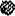 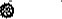 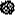 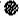 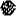 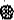 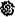 3.2.4. Při odběru vzorku za účelem stanovení množství rostlinných příměsí v dodávce je postup následující:Z dodávky se odebere vzorek nejméně 200 kg. Vzorek se zváží a ručně se vytřídí rostlinné příměsi, Tyto příměsi se zváží a výpočtem vyjádří v procentech hmotnosti k hmotnosti celého vzorku.33. Zjišťování cukernatosti:3.3.1. Cukernatost se stanovuje pomocí polarizační metody.3.3.2 Cukernatost při mechanickém odběru vzorků je zjišťována z první a každé další třetí dílčí dodávky Prodejce cukrové řepy, Pro stanovení se použije cukrová řepa odebraná pro stanovení celkových srážek.Zjištěná cukernatost určené dílčí dodávky je platná i pro následující nevzorkované dílčí dodávky. Postup stanovení je popsán v bodě 3.3.3.Konečná cukernatost celé dodávky je vážený průměr cukernatosti všech dílčích dodávek.3.3.3. Vzorky cukrové řepy se zpracuji v řepné pile na kaši. Získaná řepná kaše se nejméně 30 sekund homogenizuje, Asi 16 g řepné kaše se vloží do kelímku a na misku poměrové dávkovací váhy, automaticky se odměří příslušné množství roztoku zásaditého octanu olovnatého v poměru 6,87 : 1 (dále jen octanu olovnatého). Obsah kelímku se přelije do míchací nádobky. Po zamíchání a následné filtraci se filtrát prolije trubici automatického polarimetru, Při tvorbě pěny se přidá kapka dietyléteru, při zákalu se přidají 2 až 3 kapky kyseliny octové. Zjištěná cukernatost se automaticky přenese do databáze.Řepná kaše zbylá po navážení vzorku se ponechá pro případný opakovaný rozbor, který se provede na žádost Prodejce cukrové řepy. Opakovaný rozbor musí být proveden neprodleně po odečtení cukernatosti. Rozbor řepné kaše se provádí výše uvedeným postupem, Při rozdílu výsledků původního a opakovaného rozboru vyšším než 013 % platí pro příslušnou vzorkovanou dodávku cukrové řepy výsledek opakovaného rozboru.3.4. V případě zjištění nestandardní dodávky cukrové řepy je dodávka pozastavena a o zjištěné skutečnosti je Prodejce cukrové řepy informován (telefonicky nebo osobně). Je proveden záznam formou Protokolu o řešení nestandardních dodávek cukrové řepy Nestandardní dodávka může být Cukrovarnickým podnikem odmítnuta, případně vykoupena za podmínek, které budou dohodnuty v konkrétním případě.3.5. Nezpracovatelná cukrová řepa nebude vykupovánaXIII.Další ujednání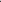 1 . Termíny a výše dodávek do 14.10. příslušného roku budou určeny Cukrovarnickým podnikem poměrně k celkovému smluvenému  pokud nebude dohodnuto jinak.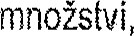 Cukrovarnický podnik zajistí na základě závazné písemné objednávky Prodejce cukrové řepy ze sortimentu odrůd navržených Cukrovarnickým podnikem pro pěstování v příslušném roce osivo cukrové řepy na minimální osevní plochu dle RSOD. Prodejce cukrové řepy se zavazuje, že nebude používat osivo neznámého původu ani osivo geneticky modifikované (GMO). Cukrovarnický podnik může v případě použití jiného osiva, než je navrženo Cukrovarnickým podnikem, odmítnout odebrat veškeré množství cukrové řepy smluvní a nadsmluvní,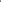 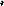 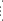 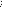 Prodejce cukrové řepy a Cukrovarnický podnik se dohodli, že pohledávka za Prodejcem cukrové řepy na úhradu kupní ceny za osiva bude započtena vždy jako první proti pohledávce za Cukrovarnickým podnikem na úhradu kupní ceny za první dodávku cukrové řepy, nebude-li dohodnuto jinak.Prodejce cukrové řepy ručí Cukrovarnickému podniku za úhradu kupní ceny osiv, Prodejce cukrové řepy opravňuje Cukrovarnický podnik, pokud cukrovou řepu nebo nepřipraví k převzetí v dohodnutých termínech sklidit cukrovou řepu odpovídající hodnotě dodaného osiva Prodejci cukrové řepy včetně nákladů na sklizeň a přepravu.Prodejce cukrové řepy se zavazuje, že bude při ochraně porostů cukrové řepy proti plevelům, škůdcům a chorobám používat pouze registrované přípravky a jejich aplikace bude prováděna v souladu s návodem k použití.Prodejce cukrové řepy se zavazuje zajistit ošetření skládek cukrové řepy proti vlivu klimatických podmínek (mrazu) dle metodiky Cukrovarnického podniku, jež je pro Prodejce cukrové řepy závazná a bude stanovena v dodatku RSOD. Prodejce cukrové řepy je odpovědný za dodržení závazné metodiky. Cukrovarnický podnik uhradí Prodejci cukrové řepy vícenáklady za ošetřeni skládek cukrové řepy ve výši stanovené příplatkem na zakrytí cukrové řepy dle hl. X. bod 2.5. této smlouvy. Podmínkou proplacení tohoto příspěvku je protokolární převzetí ošetřené skládky, zejména s ohledem na množství a kvalitu použité slámy (platí i pro případ použití ochrany top-texem)ePokud Prodejce cukrové řepy dodrží závazek ošetření cukrové řepy dle závazné metodiky a přesto vlivem klimatických podmínek dojde k namrznutí cukrové řepy, Cukrovarnický podnik tuto cukrovou řepu vykoupí a nebude uplatňovat nestandardy za namrzlou cukrovou řepu.7, Prodejce cukrové řepy, resp. osoby jím pověřené, jsou při pohybu v areálu Cukrovarnického podniku povinny se seznámit s Dopravně provozním řádem a Pokyny k zajištění bezpečnosti práce, seznámeni s nimi písemně potvrdit a tyto dodržovat.108. V případě, že z technických, ekonomických nebo jiných důvodů nebude Cukrovarnický podnik schopen splnit zcela nebo zčásti své závazky vyplývající z této smlouvy, nebo bude-li splnění těchto závazků možné pouze za zhoršených nebo nevýhodných podmínek, je Cukrovarnický podnik oprávněn postoupit, resp. převést veškerá svá práva a závazky vyplývající z této smlouvy nebo jakoukoli část těchto práv a závazků na jiný cukrovarnický podnik, který zajisti splnění těchto závazků podle podmínek této smlouvy.9, Prodejce cukrové řepy tímto souhlasí  s úhradou mezioborového příspěvku na činnost SPC ČR Úhrada bude provedena zápočtem proti úhradě kupní ceny za cukrovou řepu na základě faktury vystavené Svazem pěstitelů cukrovky ČR po vyrovnání závazků Prodejce cukrové řepy k Cukrovarnickému podniku. Výše příspěvku je stanovena ve výši 1,50,- Kč za 1 tunu smluvního množství cukrové řepy a Prodejce cukrové řepy ji má povinnost uhradit: pokud z vážných důvodů před uzavřením RSOD tuto povinnost písemně neodmítne.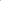 Prodejce cukrové řepy a Cukrovarnický podnik se zavazují hradit příspěvek na odborné poradenství při zabezpečování pěstování cukrové řepy, pokusnictví a Právní služby, Příspěvek je stanoven jak pro Cukrovarnický podnik, tak Prodejce cukrové řepy ve výši Kč na tunu nasmlouvané cukrové řepy, Úhrada příspěvku Prodejce cukrové řepy bude provedena zápočtem proti úhradě kupní ceny cukrové řepy, Cetkový příspěvek ve výši 2. Kč na tunu nasmlouvané cukrové řepy bude účtován v rámci rozpočtu Cukrovarnického podniku a pravidla pro jeho čerpání budou stanovena po dohodě Cukrovarnického podniku a Řepařské komise, jakožto zástupce Prodejce cukrové řepy.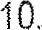 1 1 Zástupci Svazu pěstitelů cukrovky ČR mají právo hájit zájmy svých členů a Cukrovarnický podnik toto právo akceptuje.XIV.Závěrečná ujednání1 Tato smlouva je kupní smlouvou dle ustanovení S 2079 a násl. zákona č. 89/2012 Sb., občanského zákoníku, ve znění pozdějších předpisů a právní vztahy účastníků z ní vyplývající se řídi tímto zákonem, popř. ostatními platnými právními předpisy.Tato smlouva se vyhotovuje ve 2 stejnopisech; z nichž jeden obdrží Prodejce cukrové řepy a jeden Cukrovarnický podnik.Veškeré změny a doplňky této smlouvy je možné provádět pouze formou písemného, číslovaného a datovaného dodatku,4,	Tuto smlouvu není možné jednostranně vypovědět.5 Veškeré spory vznikající z této smlouvy a v souvislosti s ní, které nebudou urovnány vzájemným jednáním smluvních stran, případně jimi schválenou smírčí komisí zvolenou ze zástupců Řepařské komise, budou rozhodnuty s konečnou platností v rozhodčím řízení u Rozhodčího soudu při Hospodářské komoře České republiky a Agrární komoře České republiky podle Řádu tohoto rozhodčího soudu třemi rozhodci určenými podle Řádu tohoto Rozhodčího soudu.6, V případě, že po uzavření této smlouvy či jejich dodatků dojde ke změně platné právní úpravy týkající se společné organizace trhů s cukrem, jež bude mít vliv na práva a povinnosti smluvních stran, se Prodejce cukrové řepy a Cukrovarnický podnik zavazuji řešit tuto situaci ve vzájemné součinnosti formou dodatku k této smlouvě, V případě podstatných změn právní úpravy, jež nebude účelné řešit formou dodatku se strany zavazují ukončit tuto RSOD a uzavřít novou smlouvu obdobného rozsahu odpovídající nové právní úpravě. V případě, že po uzavření této smlouvy či jejich dodatků dojde ke změně zákona o DPH, která bude mít dopad na způsob vyúčtování obchodů vyplývajících z této smlouvy, bude změna zákona uplatněna bez potřeby tuto smlouvu měnitV případě zániku jedné ze smluvních stran přecházejí závazky plynoucí z této smlouvy v plném rozsahu na právního nástupce.Smlouva zaniká zánikem jedné ze smluvních stran bez právního nástupnictvíTato smlouva nabývá platnosti a účinnosti podpisem smluvních stran.přílohy:příloha č.l: Převodní tabulka                  31.8. 2016V Dobrovici dne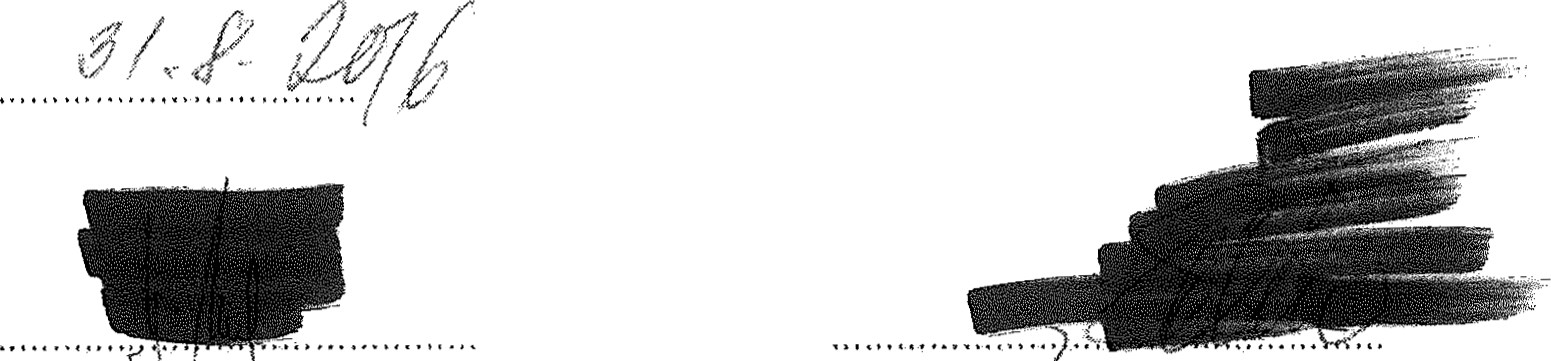 		Cukrova nický podnik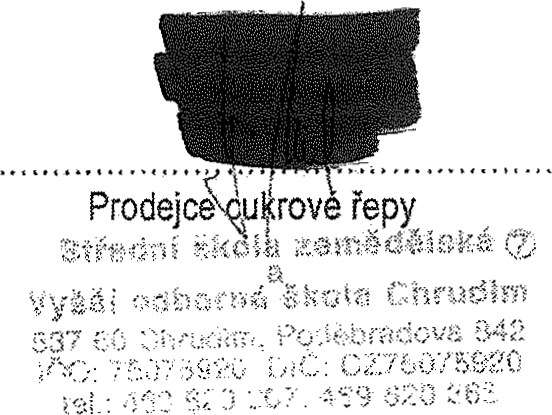 Příloha č. 1 k PSoDPřevodní tabulkaDodaného množství čisté hmotnosti cukrové řepy na množství přepočtené na 16% cukernatost122.1. za uloženi na zpevněnou ukládku14,Kč za 1 t čisté hmotnosti2.2  za navršení na dohodnuté ukládce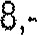 Kč za 1 t čisté hmotnosti2.3. za včasné dodávky do 30.9. včetně5,-Kč za 1 t čisté hmotnosti a den2.4.  za pozdní dodávky od 1,12. do konce kampaně 2,-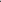 Kč za 1 t čisté hmotnosti a dencukernatost (%) koeficient cukernatost (%)koeficient cukernatost (%)koeficient1,0538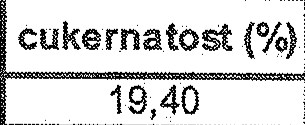 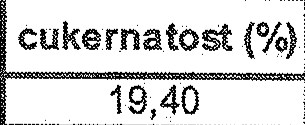 1400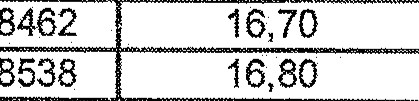 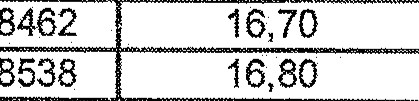 koeficient1,0538	19,40	1,2615	19,40	1,261514, 1014,201,0615 ı *0692	19,50	12692	19,50	1269214, 1014,20	0,8615	16,90	0,8615	16,901,0615 ı *069219,601276914300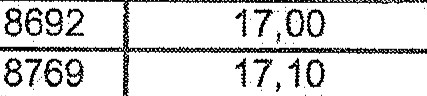 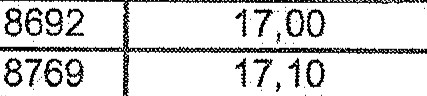 01,076919,70ı ,284614,4000	150846	19,80	150846	19,80129231,300014, 50	0,8846	17,20	0,8846	17,201,092319,90129231,300014,600,892317,30ı , 100020,00700,900017,401,107720, 101,315414800,907717,501 115420,2011323114,900,915417,60ı , 123120,301,3308150015100,92310,930817,70ı , 1308 1,138520,40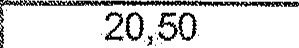 17338515,200,938517,8017390146220,5020,601,34621,353815300,946218101,153820701,3615154003953818,101,161520,801336921525002961518,201,169220,9015376915,600,9692185301,176921,00ı ,384615,700,976915401,18462141013392315180019846183501,192321,20ı ,400015,900,99231560112000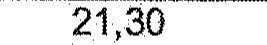 ı ,407716,001 000018,7012207721,401341541671013007718,801,215421,501 3423116,2011015418,901,2231215601,430816,30ı ,023119,001230821,70ı ,438516,401,030819,101,238521380I , 446216,5011038519,20124622149011453816,6015046219,301253822,001 A615